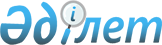 "2020–2022 жылдарға арналған Нағи Ілиясов ауылдық округінің бюджеті туралы" Сырдария аудандық мәслихаттың 2019 жылғы 27 желтоқсандағы №370 шешіміне өзгерістер енгізу туралы
					
			Мерзімі біткен
			
			
		
					Қызылорда облысы Сырдария аудандық мәслихатының 2020 жылғы 18 наурыздағы № 392 шешімі. Қызылорда облысының Әділет департаментінде 2020 жылғы 19 наурызда № 7320 болып тіркелді. Мерзімі біткендіктен қолданыс тоқтатылды
      "Қазақстан Республикасының Бюджет кодексi" Қазақстан Республикасының 2008 жылғы 4 желтоқсандағы Кодексiнің 109-1-бабына және "Қазақстан Республикасындағы жергiлiктi мемлекеттiк басқару және өзiн-өзi басқару туралы" Қазақстан Республикасының 2001 жылғы 23 қаңтардағы Заңының 6-бабының 2-7 тармағына сәйкес Сырдария аудандық мәслихаты ШЕШІМ ҚАБЫЛДАДЫ:
      "2020 – 2022 жылдарға арналған Нағи Ілиясов ауылдық округінің бюджеті туралы" Сырдария аудандық мәслихатының 2019 жылғы 27 желтоқсандағы № 370 шешіміне (нормативтік құқықтық актілерді мемлекеттік тіркеу Тізілімінде 7084 нөмірімен тіркелген, 2020 жылғы 9 қаңтарда Қазақстан Республикасы нормативтік құқықтық актілерінің эталондық бақылау банкінде жарияланған) мынадай өзгерістер енгізілсін:
      1-тармақ жаңа редакцияда жазылсын:
      "1. 2020-2022 жылдарға арналған Нағи Ілиясов ауылдық округінің бюджеті тиісінше 1, 2, 3-қосымшаларға сәйкес, оның ішінде 2020 жылға мынадай көлемдерде бекітілсін:
      1) кірістер – 130485,4 мың теңге, оның ішінде:
      салықтық түсімдер – 1537 мың теңге;
      трансферттер түсімдері – 128948,4 мың теңге;
      2) шығындар – 131042 мың теңге;
      3) таза бюджеттік кредиттеу – 0, 
      бюджеттік кредиттер – 0;
      бюджеттік кредиттерді өтеу – 0;
      4) қаржы активтерімен жасалатын операциялар бойынша сальдо – 0, 
      қаржы активтерін сатып алу – 0;
      мемлекеттің қаржы активтерін сатудан түсетін түсімдер - 0;
      5) бюджет тапшылығы (профициті) – -556,6 мың теңге;
      6) бюджет тапшылығын қаржыландыру (профицитті пайдалану) – 556,6 мың теңге.
      қарыздар түсімі – 0;
      қарыздарды өтеу – 0;
      бюджет қаражаттарының пайдаланылатын қалдықтары – 556,6 мың теңге;".
      Аталған шешімнің 1, 2, 3 - қосымшалары осы шешімнің 1, 2, 3 - қосымшаларына сәйкес жаңа редакцияда жазылсын. 
      2. Осы шешім 2020 жылғы 1 қаңтардан бастап қолданысқа енгізіледі және ресми жариялануға жатады. Нағи Ілиясов ауылдық округінің 2020 жылға арналған бюджеті Нағи Ілиясов ауылдық округінің 2021 жылға арналған бюджеті Нағи Ілиясов ауылдық округінің 2022 жылға арналған бюджеті
					© 2012. Қазақстан Республикасы Әділет министрлігінің «Қазақстан Республикасының Заңнама және құқықтық ақпарат институты» ШЖҚ РМК
				
      Ж. ЕМБЕРГЕНОВ

      Сырдария аудандықмәслихат хатшысы 

Е. Әжікенов
Сырдария аудандық мәслихатының 2020 жылғы 18 наурызы № 392 шешіміне 1-қосымшаСырдария аудандық мәслихатының 2019 жылғы 27 желтоқсаны № 370 шешіміне 1-қосымша
Санаты 
Санаты 
Санаты 
Санаты 
Сомасы, мың теңге
Сыныбы 
Сыныбы 
Сыныбы 
Сомасы, мың теңге
Кіші сыныбы 
Кіші сыныбы 
Сомасы, мың теңге
Атауы
Сомасы, мың теңге
1. КІРІСТЕР 
130485,4
1
Салықтық түсімдер
1537
04
Меншікке салынатын салықтар
1537
1
Мүлікке салынатын салықтар
35
3
Жер салығы
90
4
Көлік кұралдарына салынатын салық
1412
4
Трансферттер түсімі
128948,4
02
Мемлекеттiк басқарудың жоғары тұрған органдарынан түсетiн трансферттер
128948,4
3
Аудандардың (облыстық маңызы бар қаланың) бюджетінен трансферттер
128948,4
Функционалдық топ 
Функционалдық топ 
Функционалдық топ 
Функционалдық топ 
Бюджеттік бағдарламалардың әкiмшiсi
Бюджеттік бағдарламалардың әкiмшiсi
Бюджеттік бағдарламалардың әкiмшiсi
Бағдарлама
Бағдарлама
Атауы
2. ШЫҒЫНДАР
131042
01
Жалпы сипаттағы мемлекеттiк қызметтер
33277,6
124
Аудандық маңызы бар қала, ауыл, кент, ауылдық округ әкімінің аппараты
33277,6
001
Аудандық маңызы бар қала, ауыл, кент, ауылдық округ әкімінің қызметін қамтамасыз ету жөніндегі қызметтер
30148
032
Ведомстволық бағыныстағы мемлекеттік ұйымдар мен кәсіпорындардың күрделі шығыстары
3129,6
04
Бiлiм беру
52152,6
124
Аудандық маңызы бар қала, ауыл, кент, ауылдық округ әкімінің аппараты
52152,6
004
Мектепке дейінгі тәрбиелеу және оқыту және мектепке дейінгі тәрбиелеу және оқыту ұйымдарында медициналық қызмет көрсетуді ұйымдастыру
52152,6
06
Әлеуметтiк көмек және әлеуметтiк қамсыздандыру
2615
124
Аудандық маңызы бар қала, ауыл, кент, ауылдық округ әкімінің аппараты
2615
003
Мұқтаж азаматтарға үйде әлеуметтік көмек көрсету
2615
07
Тұрғын үй - коммуналдық шаруашылық
18277,7
124
Аудандық маңызы бар қала, ауыл, кент, ауылдық округ әкімінің аппараты
18277,7
008
Елді мекендердегі көшелерді жарықтандыру
9162,7
009
Елді мекендердің санитариясын қамтамасыз ету
700
011
Елді мекендерді абаттандыру мен көгалдандыру
8415
08
Мәдениет, спорт, туризм және ақпараттық кеңістiк
24472,2
124
Аудандық маңызы бар қала, ауыл, кент, ауылдық округ әкімінің аппараты
24472,2
006
Жергілікті деңгейде мәдени-демалыс жұмысын қолдау
24372,2
028
Жергілікті деңгейде дене шынықтыру-сауықтыру және спорттық іс-шараларды өткізу
100,0
15
Трансферттер
246,9
124
Аудандық маңызы бар қала, ауыл, кент, ауылдық округ әкімінің аппараты
246,9
048
Пайдаланылмаған (толық пайдаланылмаған) нысаналы трансферттерді қайтару
246,9
3. Таза бюджеттік кредиттеу
 0
Бюджеттік кредиттерді өтеу
 0
Мемлекеттік бюджеттен берілген бюджеттік кредиттерді өтеу
 0
4. Қаржы активтерімен операциялар бойынша сальдо
 0
Қаржы активтерін сатып алу
 0
Мемлекеттің қаржы активтерін сатудан түсетін түсімдер
0
5. Бюджет тапшылығы (профициті)
-556,6
6. Бюджет тапшылығын қаржыландыру (профицитін пайдалану)
556,6
Қарыздар түсімі
0
Қарыздарды өтеу
0
8
Бюджет қаражаттарының пайдаланылатын қалдықтары
556,6
01
Бюджет қаражаты қалдықтары
556,6
1
Бюджет қаражатының бос қалдықтары
556,6Сырдария аудандық мәслихатының 2020 жылғы 18 наурызы № 392 шешіміне 2-қосымшаСырдария аудандық мәслихатының 2019 жылғы 27 желтоқсаны № 370 шешіміне 2-қосымша
Санаты 
Санаты 
Санаты 
Санаты 
Сомасы, мың теңге
Сыныбы 
Сыныбы 
Сыныбы 
Сомасы, мың теңге
Кіші сыныбы 
Кіші сыныбы 
Сомасы, мың теңге
Атауы
Сомасы, мың теңге
1. КІРІСТЕР 
129851
1
Салықтық түсімдер
1614
04
Меншікке салынатын салықтар
1614
1
Мүлікке салынатын салықтар
37
3
Жер салығы
94
4
Көлік кұралдарына салынатын салық
1483
4
Трансферттер түсімі
128237
02
Мемлекеттiк басқарудың жоғары тұрған органдарынан түсетiн трансферттер
128237
3
Аудандардың (облыстық маңызы бар қаланың) бюджетінен трансферттер
128237
Функционалдық топ 
Функционалдық топ 
Функционалдық топ 
Функционалдық топ 
Бюджеттік бағдарламалардың әкiмшiсi
Бюджеттік бағдарламалардың әкiмшiсi
Бюджеттік бағдарламалардың әкiмшiсi
Бағдарлама
Бағдарлама
Атауы
2. ШЫҒЫНДАР
129851
01
Жалпы сипаттағы мемлекеттiк қызметтер
34941
124
Аудандық маңызы бар қала, ауыл, кент, ауылдық округ әкімінің аппараты
34941
001
Аудандық маңызы бар қала, ауыл, кент, ауылдық округ әкімінің қызметін қамтамасыз ету жөніндегі қызметтер
31655
032
Ведомстволық бағыныстағы мемлекеттік ұйымдар мен кәсіпорындардың күрделі шығыстары
3356
04
Бiлiм беру
54760
124
Аудандық маңызы бар қала, ауыл, кент, ауылдық округ әкімінің аппараты
54760
004
Мектепке дейінгі тәрбиелеу және оқыту және мектепке дейінгі тәрбиелеу және оқыту ұйымдарында медициналық қызмет көрсетуді ұйымдастыру
54760
06
Әлеуметтiк көмек және әлеуметтiк қамсыздандыру
2746
124
Аудандық маңызы бар қала, ауыл, кент, ауылдық округ әкімінің аппараты
2746
003
Мұқтаж азаматтарға үйде әлеуметтік көмек көрсету
2746
07
Тұрғын үй - коммуналдық шаруашылық
11707
124
Аудандық маңызы бар қала, ауыл, кент, ауылдық округ әкімінің аппараты
11707
008
Елді мекендердегі көшелерді жарықтандыру
9555
009
Елді мекендердің санитариясын қамтамасыз ету
735
011
Елді мекендерді абаттандыру мен көгалдандыру
1417
08
Мәдениет, спорт, туризм және ақпараттық кеңістiк
25696
124
Аудандық маңызы бар қала, ауыл, кент, ауылдық округ әкімінің аппараты
25696
006
Жергілікті деңгейде мәдени-демалыс жұмысын қолдау
25591
028
Жергілікті деңгейде дене шынықтыру-сауықтыру және спорттық іс-шараларды өткізу
105
3. Таза бюджеттік кредиттеу
0
Бюджеттік кредиттер
0
Бюджеттік кредиттерді өтеу
0
Мемлекеттік бюджеттен берілген бюджеттік кредиттерді өтеу
0
4. Қаржы активтерімен операциялар бойынша сальдо
0
Қаржы активтерін сатып алу
0
Мемлекеттің қаржы активтерін сатудан түсетін түсімдер
0
5. Бюджет тапшылығы (профициті)
0
6. Бюджет тапшылығын қаржыландыру (профицитін пайдалану)
0Сырдария аудандық мәслихатының 2020 жылғы 18 наурызы № 392 шешіміне 3-қосымшаСырдария аудандық мәслихатының 2019 жылғы 27 желтоқсаны № 370 шешіміне 3-қосымша
Санаты 
Санаты 
Санаты 
Санаты 
Сомасы, мың теңге
Сыныбы 
Сыныбы 
Сыныбы 
Сомасы, мың теңге
Кіші сыныбы 
Кіші сыныбы 
Сомасы, мың теңге
Атауы
Сомасы, мың теңге
1. КІРІСТЕР 
133759
1
Салықтық түсімдер
1662
04
Меншікке салынатын салықтар
1662
1
Мүлікке салынатын салықтар
17
3
Жер салығы
59
4
Көлік кұралдарына салынатын салық
1586
4
Трансферттер түсімі
132096
02
Мемлекеттiк басқарудың жоғары тұрған органдарынан түсетiн трансферттер
132096
3
Аудандардың (облыстық маңызы бар қаланың) бюджетінен трансферттер
132096
Функционалдық топ 
Функционалдық топ 
Функционалдық топ 
Функционалдық топ 
Бюджеттік бағдарламалардың әкiмшiсi
Бюджеттік бағдарламалардың әкiмшiсi
Бюджеттік бағдарламалардың әкiмшiсi
Бағдарлама
Бағдарлама
Атауы
2. ШЫҒЫНДАР
133759
01
Жалпы сипаттағы мемлекеттiк қызметтер
35993
124
Аудандық маңызы бар қала, ауыл, кент, ауылдық округ әкімінің аппараты
35993
001
Аудандық маңызы бар қала, ауыл, кент, ауылдық округ әкімінің қызметін қамтамасыз ету жөніндегі қызметтер
32608
032
Ведомстволық бағыныстағы мемлекеттік ұйымдар мен кәсіпорындардың күрделі шығыстары
3385
04
Бiлiм беру
56408
124
Аудандық маңызы бар қала, ауыл, кент, ауылдық округ әкімінің аппараты
56408
004
Мектепке дейінгі тәрбиелеу және оқыту және мектепке дейінгі тәрбиелеу және оқыту ұйымдарында медициналық қызмет көрсетуді ұйымдастыру
56408
06
Әлеуметтiк көмек және әлеуметтiк қамсыздандыру
2828
124
Аудандық маңызы бар қала, ауыл, кент, ауылдық округ әкімінің аппараты
2828
003
Мұқтаж азаматтарға үйде әлеуметтік көмек көрсету
2828
07
Тұрғын үй - коммуналдық шаруашылық
12060
124
Аудандық маңызы бар қала, ауыл, кент, ауылдық округ әкімінің аппараты
12060
008
Елді мекендердегі көшелерді жарықтандыру
9518
009
Елді мекендердің санитариясын қамтамасыз ету
1082
011
Елді мекендерді абаттандыру мен көгалдандыру
1460
08
Мәдениет, спорт, туризм және ақпараттық кеңістiк
26469
124
Аудандық маңызы бар қала, ауыл, кент, ауылдық округ әкімінің аппараты
26469
006
Жергілікті деңгейде мәдени-демалыс жұмысын қолдау
26361
028
Жергілікті деңгейде дене шынықтыру-сауықтыру және спорттық іс-шараларды өткізу
108
3. Таза бюджеттік кредиттеу
0
Бюджеттік кредиттер
0
Бюджеттік кредиттерді өтеу
0
Мемлекеттік бюджеттен берілген бюджеттік кредиттерді өтеу
0
4. Қаржы активтерімен операциялар бойынша сальдо
0
Қаржы активтерін сатып алу
0
Мемлекеттің қаржы активтерін сатудан түсетін түсімдер
0
5. Бюджет тапшылығы (профициті)
0
6. Бюджет тапшылығын қаржыландыру (профицитін пайдалану)
0